 LYMPSTONE LIVES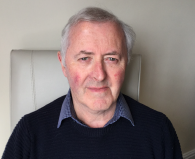 BRIAN COTTONBrian Cotton, who has lived in Lympstone since 1999 with his wife Jo, has taken on various roles in our local community to improve village life.OriginsBrian was born in Surrey in 1937. After suffering a heart attack and having a triple bypass operation, Brian moved via Bristol and Torquay to Lympstone in 1999.FamilyHe is married to Jo and has two sons: one who now lives in Exmouth, the other with Brian and Jo’s two grandchildren in Torquay.CareerBrian trained as an engineer and, after a period as deputy chief engineer at a large chemical works in Avonmouth, worked in the oil and gas pipeline industry. In 1987 Brian and Jo’s life together took a very different turn in terms of work when they bought a hotel in Torquay. They stayed in the hospitality industry until 1999, when they moved to Lympstone. Village ConnectionsLiving in Lympstone the pair soon became involved in village life. Brian became Chairman of the Twinning Association, on the Committee of History and Historic Houses Association. He soon became a trustee of the Village Hall and Vice Chair for the last few years. It was under his, expert guidance that the Village Hall was brought into the 21st century with a new bar, kitchen, toilets, stage and hall lighting. He also advocated the hall’s solar panels, heating & ventilation and fire alarm system, with thanks to Don Mildenhall’s leadership.At Present Brian is now eighty years old and feels it is time to take a back seat from village duties. His summative comment on life in Lympstone is this: “I have enjoyed every minute of our life in Lympstone.”